 Az Október utcai három osztályos magyar tannyelvű óvoda a Nyugati lakótelepen található.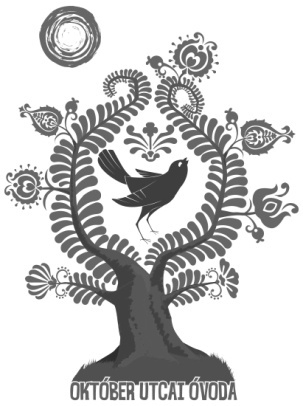  Az épületben lévő helyiségek esztétikusak, felújítottak. Minden csoportnak van saját játszószobája, hálóterme, ebédlője és fürdőszobája. Az óvodában jól felszerelt tornaterem is van. Az óvoda udvara füvesített ahol focipálya, kerékpárpálya, hinták, homokozók és mászókák vannak minden korcsoport részére.          Az óvoda nevelési programja az „Égig érő fa“címet viseli, a nevelésben fontos helyet foglal el a játék és a mese.Nevelési programunk célja: az emberiség szellemi örökségének átadása az eljövendő generáció számára, néphagyomány-ápolás, népszokások megismertetése a gyerekekkel,pozitív énkép, önbizalom, egészséges önismeret kialakítása,a gyermek harmonikus testi- lelki fejlesztése, azon a készségek, jártasságok, megalapozása, amelyek képessé teszik majd az iskolai életmód elfogadására.Óvodánkban különböző körös tevékenységeken is részt vehetnek a gyerekek.Sok programot szervezünk a gyermekek részére szülők részvételével.